Учим, творим, побеждаем!– А вы знаете, что профессия учителя самая лучшая на земле? – Нет?– Тогда я вам расскажу об этой удивительной профессии и об учителях, работающих в нашей Турочакской школе.Турочакская средняя школа образовалась в 1896 году как церковно – приходская (миссионерская) школа и была открыта в собственном здании учителя П.М. Кочева, а в 1969 году отпраздновала новоселье. Наши учителя очень творческие люди, которые отдают каждому ребенку частичку своей души, тепла и любви. И, конечно же, большую роль в сплочении коллектива, развитии командного духа и творческого потенциала учителя всегда играла профсоюзная организация.Все начинается с учителей начальных классов, которые становятся «второй» мамой для маленьких  детей, переступивших порог школы, еще не умеющих сидеть за партой и правильно себя вести. Мне хочется отметить наших любимых педагогов – членов профсоюзного комитета, главных помощников в проведении любых дел: Грачеву Татьяну Юрьевну, Гурскую Марину Александровну и Черникову Ольгу Петровну. Это настоящие учителя «старой закалки», которые ставят интересы ребенка выше своих собственных, готовы жертвовать своим личным временем ради развития ребенка, используют современные технологии в проведении уроков, что и помогает им достигать высоких результатов в конкурсах, олимпиадах и ВПР.Особо хочется рассказать об учителях – мужчинах. Как жаль, что в наших школах их так мало! Незаменимый учитель технологии, ведущий общешкольных мероприятий – Сизинцев Алексей Александрович в «Точке роста» занимается «Робототехникой», где учит ребятишек творить и прививает им элементарные знания в технике. Продолжатели династии педагогов – Капишниковы Ирина Александровна, учитель английского языка, и Евгений Александрович, учитель информатики, который помимо своих уроков занимается с детьми в творческом объединении «Программирование в среде Скретч», где дети познают основы программирования. Учитель физической культуры – Лапшин Максим Сергеевич, пропагандирующий здоровый образ жизни, имеющий отличные показатели в подготовке учеников, постоянный участник соревнований, конкурсов в районе и регионе. В 2021 – 2022 учебном году наши  школьники – 7 «А» класс – победили на школьном, районном уровне и ездили на региональный этап Президентских состязаний, а команда девушек заняла по волейболу и баскетболу III место в Президентских играх. Под его чутким  руководством команда МОУ «Турочакой СОШ им. Я.И. Баляева» в состязаниях баскетбольной лиги "КИТ-БАСКЕТ", пройдя школьный, районный уровни, дивизион (состязания трех районов), вышла на республиканский уровень, где заняла почетное II место.А какие у нас замечательные преподаватели русского языка и литературы –  Кандаракова Надежда Константиновна, Лапшина Ирина Аркадьевна, Парфенова Надежда Михайловна, которые могут и открытые уроки показать, и мастер – класс провести, хоть на ОГЭ, хоть на ЕГЭ «всегда готовы», участники и победители республиканских конкурсов в РИПКРО.  А преподаватель русского языка и литературы Болкунова Юлия Владимировна летом этого года ездила в Москву на Всероссийский конкурс «История местного самоуправления моего края» с Болтухиным Егором, учеником 8 класса, победителем заочного этапа данного конкурса в Республике Алтай. Три дня в Москве пролетели как один миг, мастер – классы, защита исследовательской работы, экскурсии надолго останутся в их памяти. Это хороший пример для всех, в том, что можно участвовать и побеждать.Не могу не отметить замечательного педагога, учителя географии и биологии Красикову Наталью Ивановну, позитивного человека, всегда приходящего на помощь другим, отлично знающего и любящего свой предмет, имеющего в своей творческой и учительской копилке ученика, сдавшего географию на 100 баллов.А Шварц Елена Владимировна, учитель биологии и химии, входила в Команду Большой Страны Всероссийской метапредметной олимпиады. Команда, состоявшая  из четырех наших учителей (Акпыжаева М.М., учитель географии, Зяблицкая В.В., учитель информатики, Панченко А.М., учитель истории), пройдя заочно первый этап конкурса (муниципальный уровень), заняла I место. В очном региональном этапе наши педагоги вновь первые и становятся участниками финального этапа, представляют Республику Алтай в Москве, где нужно было создавать  и защищать свои проекты среди прочих 79 команд из разных субъектов России. Кроме этого, Елена Владимировна в текущем году ездила на форум в Барнаул, где принимала участие в практических занятиях по особенностям цифровых технологий, а затем провела в школе межпредметный открытый урок «Всероссийская лабораторная работа» по химии с применением данной технологии. Хочется также отметить хорошую подготовку обучающихся к ЕГЭ и ОГЭ по химии: в текущем году не было ни одной тройки по ГИА, а в прошлом году ученица Елены Владимировны (Соболева Диана) получила самый высокий балл по химии в Республике Алтай.Представительницы точных наук – учителя математики Пахаева Надежда Федоровна и Пахомова Ольга Васильевна, не просто хорошо умеют считать и давать уроки разного уровня, готовить выпускников к ГИА, а также являются активными членами профсоюзной организации в защите прав и отстаивания интересов учителей.  И буквально еще два слова о нашей любимой учительнице музыки Михайловой Любови Владимировне, нашей «зажигалочке», ни одно мероприятие не обходится без её вокального коллектива «Созвучие», она всегда в отличном настроении и заряжает этим всех вокруг себя.У нас в школе сложился хороший, творческий, работоспособный коллектив, самые лучшие педагоги, которые всегда впереди и плодотворно трудятся на благо наших детей, нашего района, состоят в профсоюзной организации. В преддверии Года педагога и наставника очень хочется надеяться, что власти всех уровней повернутся лицом к Учителю и вспомнят о том, что учитель – это не просто профессия, это призвание, это состояние души, это те люди, которые создают будущее нашей страны вне времени, национальности, моды, идеологии и территории. Труд учителя – тяжелый как в моральном, так и физическом плане, и, чтобы стать педагогом, нужно не просто любить детей, а полностью отдаваться работе с ними, не жалея ни сил, ни времени.  И этот труд должен цениться и соответственно оплачиваться, и не только материально, но и вниманием и уважением со стороны учеников, родителей, администрации, властей, профсоюзов, чтобы учитель стал вновь образцом для подражания, эталоном образованности, интеллигентности, воспитанности, только тогда наша Родина сможет выдержать все испытания, выпадающие на ее долю. От учителя, как и от родителей, во многом зависит судьба ребенка, его будущее. Школа – второй дом, где ребенок проводит много времени, учится там и развивается, это мир, в котором он живет, и мы, взрослые, все вместе должны сделать этот МИР таким, чтобы ребенок себя чувствовал уютно и комфортно в нем.  «Вместе мы – огромная сила».Попова Светлана Самсоновна, председатель профсоюзного комитета, учитель истории и обществознания Турочакской средней общеобразовательной школы имени Героя Советского Союза Якова Илларионовича Баляева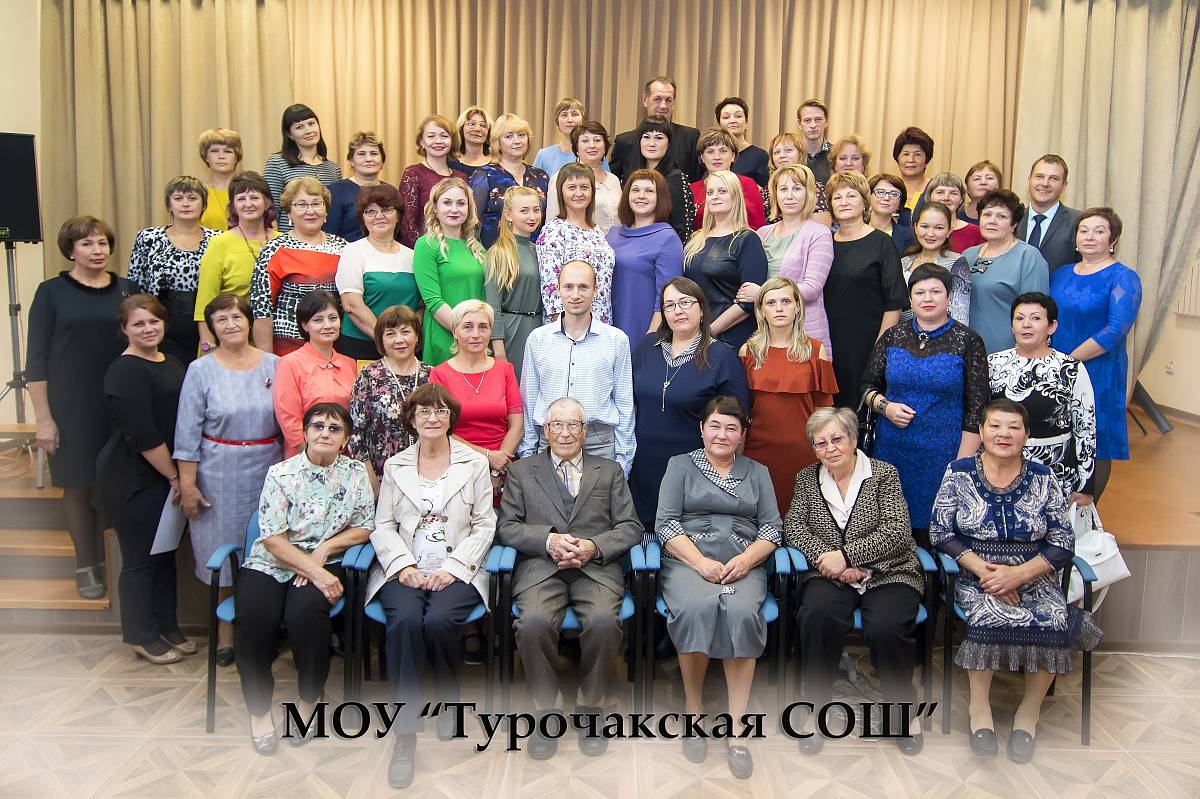 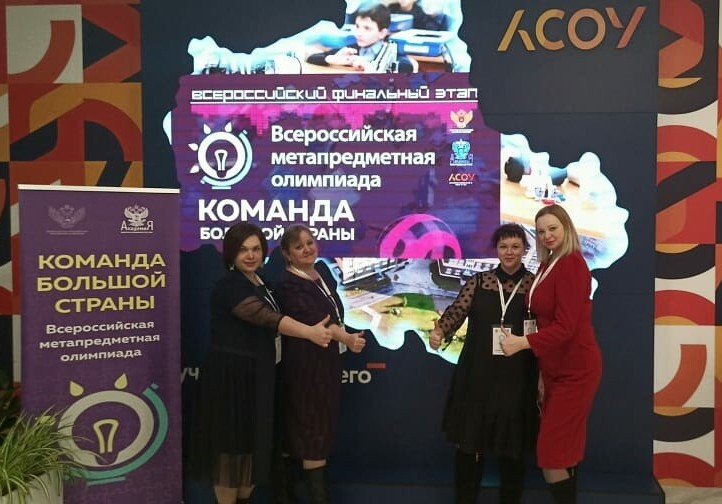 